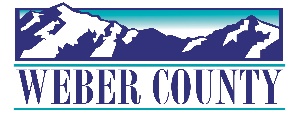 PUBLIC NOTICE is hereby given that the Board of Commissioners of Weber County, Utah will hold a regular commission meeting in the Commission Chambers at 2380 Washington Blvd., Ogden, Utah, on Tuesday, February 22, 2022, commencing at 10:00 a.m. This meeting is also available by Zoom: link- https://zoom.us/j/98286152984?pwd=TEZicTNvLzlTdWQ3Sk0yaDBvR3p2UT09Meeting ID: 982 8615 2984Passcode: 106808Phone- 1(312)626- 6799The agenda for the meeting consists of the following:Welcome- Commissioner JenkinsB. 	Pledge of Allegiance- Kristy BinghamC.	Invocation- Commissioner HarveyD.	Thought of the Day- Commissioner FroererE.	Consent Items-1.	Request for approval of warrants #5104-5150, #465887-466144 and #156-157 in the amount of $1,441,171.95.2. 	Request for approval of purchase orders in the amount of $198,775.40.3.	Request for approval of minutes for the meeting held on February 15, 2022.4.	Request for approval of new business licenses. 5.	Request from the Weber County Transfer Station for approval to surplus a 2010 AM General Arm and a 2000 Ford F650 Dump Truck.6.	Request from the Weber County Tax Review Committee to refund overpayment in taxes to Mendoza Real Estate Holdings, LLC/Parcel#02-063-0009.7.	Request from the Weber County Tax Review Committee to refund overpayment in taxes to Sandra Wheeler Saunders/Parcel#15-030-0085.8.	Request from the Weber County Sheriff’s Office for approval of amended Bail Commissioner List. 9.	Request for approval of the Community Library Enhancement Fund Grant by and between the Weber County Library System and the Utah Department of Heritage and Arts, State Library Division. F.	Action Item-1.	Request for approval of a contract by and between Weber County and American Chariot Racing to hold the 2022 American Chariot Racing Championship at the Golden Spike Event Center.	Presenter: Duncan Olsen2.	Request for approval of a contract by and between Weber County and Ogden Auto Towing, Inc., for towing, impound and storage services.	Presenter: Curtis Jeffries3.	Request for approval of an Ordinance of the County Commissioners of Weber County to change the name of streets within unincorporated areas of Weber County’s Upper Valley. 	Presenter: Brett BadleyG.	Commissioner Comments-   H.	Adjourn-CERTIFICATE OF POSTINGThe undersigned duly appointed Executive Coordinator in the County Commission Office does hereby certify that the above notice and agenda were posted as required by law this 18th day of February, 2022.																				______________________________________________											Shelly HalacyIn compliance with the Americans with Disabilities Act, persons needing auxiliary services for these meetings should call the Weber County Commission Office at 801-399-8405 at least 24 hours prior to the meeting. Information on items presented can be found by clicking highlighted words at the end of the item.